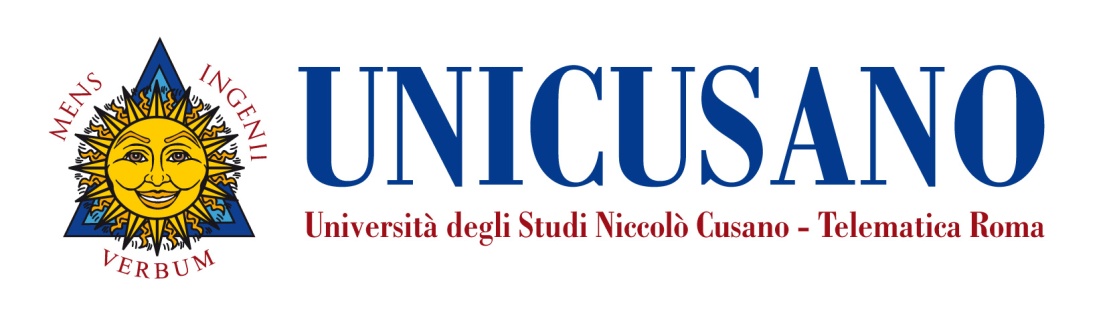 InsegnamentoDiritto processuale civileLivello e corso di studioCorso di Laurea Magistrale a ciclo unico quinquennale in Giurisprudenza – Classe LMG/01Settore scientifico disciplinare (SSD)IUS/15 – Diritto processuale civileAnno di corso4°Anno Accademico2020 - 2021Numero totale di crediti17 CFU (Crediti formativi universitari)PropedeuticitàDiritto privato – Diritto civileDocenteProf. Avv. Cristina AsprellaCorso di Laurea Magistrale in GiurisprudenzaEmail: cristina.asprella@unicusano.itOrario di ricevimento: consultare il calendario delle videoconferenze negli avvisi della piattaforma alla pagina http://www.unicusano.it/calendario-lezioni-in-presenza/calendario-area-giuridicaPresentazioneIl corso di Diritto processuale civile ha per oggetto lo studio della giurisdizione, del processo ordinario di cognizione, dei processi speciali, dei metodi alternativi di risoluzione delle controversie. Esso si articola nelle tradizionali ripartizioni: disposizioni generali; processo ordinario di cognizione ed impugnazioni; processi speciali di cognizione; processi esecutivi e cautelari; processi e procedimenti alternativi, con particolare attenzione alla mediazione ed all'arbitrato. Obiettivi formativiIl corso di Diritto processuale civile ha il precipuo obiettivo di addestrare lo studente alla conoscenza delle regole di comportamento del giudice e dell'avvocato e le modalità di funzionamento del processo civile; ciò al fine di agevolare il percorso formativo post-lauream dello studente rispetto alle carriere che richiedono il superamento di un concorso, quali la magistratura, il notariato, la pubblica amministrazione, o a consentirne l’ingresso diretto nel mondo del lavoro.Per il tramite dello studio del processo ordinario di cognizione e dei processi speciali lo studente è posto in grado di utilizzare le conoscenze teoriche per l’applicazione alle fattispecie concrete, tramite la risoluzione di semplici quesiti teorico-pratici, che costituiscono un primo addestramento all’applicazione concreta del diritto nell’esperienza lavorativa successiva o nello studio concorsuale.PrerequisitiLa frequenza del corso presuppone le suindicate propedeuticità, ossia Diritto privato e Diritto civile.E’ quindi necessario che lo studente conosca già le nozioni giuridiche fondamentali e gli istituti che disciplinano i rapporti tra i privati e che sappia consultare e comprendere i più importanti testi normativi in materia di diritto privato, nell’ambito delle norme richiamate nel processo civile.Risultati di apprendimento attesiConoscenza e capacità di comprensione Lo studente al termine del Corso avrà dimostrato di conoscere gli argomenti relativi alle disposizioni generali, al processo ordinario di cognizione, alle impugnazioni, ai processi speciali di cognizione, ai processi esecutivi e cautelari, ai processi e procedimenti alternativi ed avrà acquisito la capacità di analisi degli stessi. Nell’ambito di una didattica orientata oltre che a fornire le basi per una conoscenza teorica degli istituti, anche alla tecnica del case method, lo studente apprenderà nozioni di tipo teorico-pratico, attraverso la risoluzione di quesiti giuridici ovvero attraverso l’analisi di sentenze dei giudici di legittimità o del giudice delle leggi.Applicazione della conoscenzaLo studente sarà in grado di utilizzare la conoscenza dei contenuti del corso così come studiati e compresi, per poter analizzare, interpretare e risolvere semplici casi teorico-pratici attinenti a fattispecie astratte risolvibili per il tramite degli istituti appresi. Sarà in grado di studiare ed analizzare autonomamente sentenze.Autonomia di giudizio Lo studente al termine del Corso avrà acquisito conoscenze e competenze applicate; avendo la padronanza delle modalità di funzionamento del processo ordinario di cognizione e delle impugnazioni, dei processi speciali di cognizione, dei processi esecutivi e cautelari e dei processi e procedimenti alternativi, quali mediazione e arbitrato potrà poi utilizzarle nel problem solving e nella risoluzione di semplici casi pratici utilizzando il sinallagma giuridico. Abilità comunicativeSaprà inoltre utilizzare adeguatamente il linguaggio tecnico-giuridico proprio della materia processuale.Lo studente sarà in grado di descrivere e sostenere conversazioni sugli argomenti del corso di diritto processuale civile adoperando una terminologia giuridica tecnica adeguata; saprà infatti utilizzare i termini tecnici propri della materia e li utilizzerà appropriatamente nell’esposizione delle nozioni acquisite.Capacità di apprendere Lo studente al termine del Corso avrà conoscenza delle nozioni fondamentali necessarie per l’analisi del diritto processuale civile. Acquisirà le nozioni indispensabili per poter proseguire, da un lato, lo studio delle materie dell’ultimo anno di Corso; dall’altro lato apprenderà istituti necessari per l’accesso, al termine del percorso di studi, nel mondo del lavoro ovvero nei percorsi formativi post-lauream o, ancora, nei diversi sbocchi professionali propri del Corso di Studi, quali ad esempio la professione forense o la preparazione agli sbocchi concorsuali (ad esempio magistratura, notariato o pubblica amministrazione)Organizzazione dell’insegnamentoIl corso di Diritto processuale civile è sviluppato secondo una didattica erogativa ed una didattica interattiva.La didattica erogativa (DE) comprende le lezioni audio-video preregistrate della docente disponibili nella piattaforma, che illustrano i contenuti del corso e che sono integrate da slides e dispense.La didattica interattiva (DI) è svolta online e comprende:- web forum, messaggi e-mail, videoconferenze e chat in cui gli studenti interagiscono con la docente e/o con il tutor; - tests di autovalutazione, di tipo asincrono, che corredano le lezioni preregistrate e consentono agli studenti di accertare sia la comprensione, sia il grado di conoscenza acquisita dei contenuti di ognuna delle lezioni. - il forum della “classe virtuale” che costituisce uno spazio di discussione asincrono nel quale il docente e/o il tutor individuano le e-tivity, consistenti in casi giurisprudenziali da esaminare al fine di applicare le nozioni teoriche fornite, nelle quali gli studenti interagiscono fra loro e con la docente e/o il tutor, ricevendo riscontri e valutazioni formative. Le e-tivity possono consistere in un commento a norme o a sentenze, in una ricerca di sentenze per ricavare le massime o le statuizioni rilevanti, ovvero,infine, nella predisposizione di una soluzione a casi teorico-pratici. Le etivities devono essere riportate all’interno del forum e non allegate allo stesso, ciò ai fini di una corretta interazione tra gli studenti e il docente nella corretta soluzione della questione di diritto.In particolare, il Corso di Diritto processuale civile prevede 17 CFU (Crediti Formativi Universitari) e prevede un carico totale di studio di almeno 425 ore così suddivise in:- circa 357 ore di Didattica Erogativa per la visualizzazione delle lezioni videoregistrate (circa 51 ore videoregistrate) e per lo studio degli argomenti delle medesime lezioni; - circa 68 ore di Didattica Interattiva, di cui circa 17 ore per lo svolgimento di 3 etivity.Si consiglia di distribuire lo studio della materia uniformemente in un periodo di 16 settimane dedicando tra le 20 e le 30 ore di studio a settimanaContenuto del corsoIl Corso di Diritto processuale civile è suddiviso in 17 Moduli ed articolato in 51 Lezioni come di seguito indicato:Modulo 1 – Lezioni 1, 2, 3, 4 (4 lezioni di teoria videoregistrate per un impegno di 28 ore + 4 ore di didattica interattiva - Settimana 1) dove sono affrontati i seguenti argomenti: Introduzione allo studio del diritto processuale civile – I principi costituzionali – I limiti esterni della giurisdizione civile – I limiti interni della giurisdizione civileModulo 2 – Lezioni 1, 2, 3 (3 lezioni di teoria videoregistrate per un impegno di 21 ore + 3 ore di didattica interattiva - Settimana 2) dove sono affrontati i seguenti argomenti: La competenza, nozioni generali – La competenza e la connessione – Le modifiche della competenza per ragioni di connessione – La translatio iudicii per difetto di competenza e di giurisdizione.Modulo 3 – Lezioni 1, 2 (2 lezioni di teoria videoregistrate per un impegno di 14 ore + 2 ore di didattica interattiva - Settimana 3) dove sono affrontati i seguenti argomenti: I poteri del giudice – Astensione, ricusazione e responsabilità Modulo 4 – Lezioni 1, 2, 3, 4 (4 lezioni di teoria videoregistrata per un impegno di 28 ore + 4 ore di didattica interattiva – Settimane 3 e 4) dove sono affrontati i seguenti argomenti: Le parti e l’azione – La legittimazione a far valere gli interessi collettivi e l’azione di classe – Il pubblico ministero – Parti, difensori e spese processualiModulo 5 – Lezioni 1, 2 e 3 (3 lezioni di teoria videoregistrate per un impegno di 21 ore + 3 ore di didattica interattiva – Settimana 5) dove sono affrontati i seguenti argomenti: La pluralità di parti. - Il litisconsorzio necessario. – Il litisconsorzio facoltativo. – Il litisconsorzio unitario. – Il litisconsorzio “aggregato” - Intervento di terzi. - Volontario e coatto. – Posizione processuale degli interventori. - Successione nel processo. – Successione processuale a titolo universale. – Successione processuale a titolo particolare. -  Estromissione.Modulo 6 – Lezioni 1, 2, 3, 4 (4 lezioni di teoria videoregistrate per un impegno di 28 ore + 4 ore di didattica interattiva – Settimana 6) dove sono affrontati i seguenti argomenti: Gli atti processuali – Il processo – Il principio del contraddittorio. – Il giusto processo. – L’abuso del processo - L’atto processuale e la sua tipologia. – Regole generali. – I provvedimenti del giudice e la loro tipologia. – Atti del cancelliere e dell’ufficiale giudiziario. – Notificazioni e comunicazioni. - I termini processuali. – Il principio di ragionevolezza. – Tipi di termini processuali. – Modificazione. - Nullità dell’atto processuale – Principio di tassatività e sue correzioni. – Estensione, conversione e conservazione dell’atto processuale nullo. – Inesistenza e irregolarità dell’atto processuale.·    Etivity 1 – Analisi di un caso giurisprudenziale ovvero commento a norme o soluzione di casi teorico-pratici (impegno di 6 ore – Settimana 7)Modulo 7 – Lezioni 1, 2, 3 (3 lezioni di teoria videoregistrate per un impegno di 21 ore + 3 ore di didattica interattiva – Settimana 7) dove sono affrontati i seguenti argomenti: Processo ordinario di cognizione – Introduzione della causa. – Atto di citazione e sua nullità. – Comparsa di risposta e suo contenuto. – Costituzione dell’attore e del convenuto. - Trattazione della causa. – Comparizione e trattazione. – Verifica della regolarità del contraddittorio.  – Interrogatorio libero e tentativo di conciliazione. – Formazione del thema decidendum. – Ammissione delle prove. – Preclusioni. - Istruzione probatoria in generale. – Principio di disponibilità della prova. – Poteri d’ufficio del giudice. – Onere della prova. – Tipicità dei mezzi di prova. – Prove atipiche. – Classificazione ed assunzione dei mezzi di prova. – Valutazione delle prove. Modulo 8 – Lezioni 1, 2, 3 (3 lezioni di teoria videoregistrate per un impegno di 21 ore + 3 ore di didattica interattiva - Settimana 8) dove sono trattati i seguenti argomenti: Mezzi di prova in particolare. – Prova documentale. – Verificazione della scrittura privata. – Querela di falso. – Prova testimoniale. – Confessione. - Mezzi di prova in particolare. – Giuramento. – Presunzioni. – Consulenza tecnica d’ufficio. – Mezzi di prova d’ufficio. - Tipologia dei provvedimenti del giudice. – Provvedimenti anticipatori. – Rimessione della causa in decisione. – Deliberazione della decisione. – Provvedimenti dell’organo giudicante. – Sentenze definitive e non definitive. – Sentenze di accertamento, di condanna, costitutive. – Correzione delle sentenze e delle ordinanze.Modulo 9 – Lezioni 1, 2, 3 (3 lezioni di teoria videoregistrate per un impegno di 21 ore + 3 ore di didattica interattiva - Settimana 9) dove sono trattati i seguenti argomenti: Vicende anomale del processo. – Contumacia. – Riunione e separazione delle cause. – Sospensione del processo. – Interruzione del processo. – Estinzione del processo. – Cessazione della materia del contendere. - Le impugnazioni in generale. – I mezzi di impugnazione. – Il giudicato e i suoi limiti soggettivi ed oggettivi. – L’impugnazione della sentenza inesistente. – Il processo di impugnazione. - Le impugnazioni in generale. – L’acquiescenza. – I termini per impugnare. – L’impugnazione in cause inscindibili o tra loro dipendenti. – Le impugnazioni incidentali. – Effetti della riforma o della cassazione. – L’esecutività della sentenza impugnata e l’inibitoria.Modulo 10 – Lezioni 1, 2 (2 lezioni di teoria videoregistrate per un impegno di 14 ore + 2 ore di didattica interattiva - Settimana 10) dove sono trattati i seguenti argomenti: Singoli mezzi di impugnazione: l’appello. – Le previsioni in generale. – L’atto introduttivo dell’appello e il filtro di ammissibilità. – Pluralità di parti e di impugnazioni. – Divieto di nova in appello. – Effetto devolutivo e sostitutivo dell’appello. – Inibitorie in appello. - Singoli mezzi di impugnazione. - Revocazione. Principi generali. – Revocazione straordinaria. – Revocazione ordinaria. - Opposizione di terzo. – Principi generali. – Opposizione di terzo ordinaria. – Opposizione di terzo revocatoria.    Modulo 11 – Lezioni 1, 2 (2 lezioni di teoria videoregistrate per un impegno di 14 ore + 2 ore di didattica interattiva – Settimana 10 e 11) dove sono trattati i seguenti argomenti: Singoli mezzi di impugnazione. - Il ricorso per cassazione. – La Corte di Cassazione, ruolo e funzioni. – Ricorso ordinario e straordinario. – Controricorso, ricorso incidentale, ricorso incidentale condizionato e correzione della motivazione. – Il filtro di ammissibilità. – I motivi di ricorso per cassazione. - Il ricorso per cassazione: procedimento e modalità di decisione – Composizione della Corte e rito nel giudizio di cassazione. – Il rito camerale. – Momento rescindente e momento rescissorio. – Cassazione con rinvio. – Cassazione senza rinvio. – Il giudizio di rinvio. – Revocazione ed opposizione di terzo contro la sentenza di cassazione.  Modulo 12 – Lezioni 1, 2 (2 lezioni di teoria videoregistrate per un impegno di 14 ore + 2 ore di didattica interattiva - Settimana 11) dove sono trattati i seguenti argomenti: I processi speciali di cognizione – Processo ordinario e processi speciali. – Tipi di processi speciali in generale. – La semplificazione dei riti. – I processi a rito differenziato. - Il processo davanti al giudice unico. – Il processo davanti al giudice di pace.  Etivity 2 – Analisi di un caso giurisprudenziale ovvero commento a norme o soluzione di casi teorico-pratici (impegno di 6 ore – Settimana 12)Modulo 13 – Lezioni 1, 2 (2 lezioni di teoria videoregistrate per un impegno di 14 ore + 2 ore di didattica interattiva - Settimana 12) dove sono trattati i seguenti argomenti: I processi a rito differenziato. - Il processo del lavoro. - Le controversie in materia di previdenza e assistenza obbligatoria. - Il procedimento sommario di cognizione. Modulo 14 – Lezioni 1, 2, 3, 4 (4 lezioni di teoria videoregistrate per un impegno di 28 ore + 4 ore di didattica interattiva - Settimana 12 e 13) dove sono trattati i seguenti argomenti: Processi e procedimenti sommari. - Il procedimento per ingiunzione. - Il procedimento per convalida di licenza o sfratto. - Processi e procedimenti esclusivi. - I procedimenti in camera di consiglio. - Processi in materia di famiglia e stato delle persone.Modulo 15 – Lezioni 1, 2, 3, 4 (4 lezioni di teoria videoregistrate per un impegno di 28 ore + 4 ore di didattica interattiva - Settimana 14) dove sono trattati i seguenti argomenti: Tutela esecutiva e tutela cautelare – L’esecuzione diretta – L’esecuzione indiretta – Le esecuzioni individuali e concorsuali – Il processo di esecuzione – Espropriazione forzata ed esecuzione in forma specificaModulo 16 – Lezioni 1, 2, 3, 4 (4 lezioni di teoria videoregistrate per un impegno di 28 ore + 4 ore di didattica interattiva - Settimana 15) dove sono trattati i seguenti argomenti: Opposizioni esecutive, sospensioni ed estinzione. – Procedimenti cautelari in generale – Il rito cautelare uniforme – Procedimenti cautelari in particolare.·   Etivity 3 – Analisi di un caso giurisprudenziale ovvero commento a norme o soluzione di casi teorico-pratici (impegno di 5 ore – Settimana 16)Modulo 17 – Lezioni 1, 2 (2 lezioni di teoria videoregistrate per un impegno di 14 ore + 2 ore di didattica interattiva - Settimana 16) dove sono trattati i seguenti argomenti: Processi e procedimenti alternativi – Conciliazione e mediazione – La mediazione stragiudiziale delle controversie civili e commerciali – Negoziazione assistita - Arbitrato Materiali di studioIl materiale didattico presente in piattaforma si compone di 17 moduli comprensivi di lezioni audio-video preregistrate dalla docente, integrati da dispense e slides redatte dalla docente. A disposizione degli studenti, nella cartella Manuale, è inserito un e-book in due volumi edito dalla Edicusano e realizzato dalla Stu.ge.s. (non redatto dalla Docente).Gli studenti che sostengono l’esame per 17 CFU devono studiare tutti i moduli presenti in piattaforma comprensivi di lezioni audio-video, dispense e slides con riguardo ai moduli 1-12 e 15-17; con riferimento ai moduli 13 e 14 devono studiare il Manuale Edicusano vol. I, cap. 26 e 27 e Manuale Edicusano vol. II, cap. 34, 35 e 37.Sono poi proposti agli studenti dei tests di autovalutazione di tipo asincrono, che corredano le lezioni preregistrate e consentono agli studenti di accertare sia la comprensione, sia il grado di conoscenza acquisita dei contenuti  di ognuna delle lezioni. Sono altresì disponibili lezioni in web-conference programmate a calendario che si realizzano nei periodi didattici.Lo studente dovrà consultare costantemente un codice di procedura civile aggiornato.Gli studenti potranno approfondire gli argomenti dell’insegnamento consultando i seguenti testi:N. Picardi, Manuale di diritto processuale civile, Milano, Giuffré, ultima edizione.G. Balena, Istituzioni di diritto processuale civile, voll. I, II e III, Bari, Cacucci, ultima edizione;C. Consolo, Spiegazioni di diritto processuale civile, voll. I e II, Padova, Cedam, ultima edizione;F.P. Luiso, Diritto processuale civile, voll. I, II, III, e IV, Milano, Giuffré, ultima edizione;Programmi per un numero di crediti ridottoSono previsti due diversi programmi per studenti che hanno ottenuto riconoscimento crediti:- gli studenti che devono sostenere l'esame per crediti da 1 a 5 CFU compresi devono studiare i seguenti moduli: Modulo 10, 11, 15, 16 integralmente. - gli studenti che devono sostenere l'esame per crediti da 6 a 12 CFU compresi devono studiare i seguenti moduli: 7, 8, 9, 10, 11, 15, 16 integralmente.Si precisa che gli studenti che devono sostenere l'esame per crediti da 13 CFU in poi devono studiare integralmente tutti i 17 moduli.Modalità di verifica dell’apprendimentoL’esame consiste di norma nello svolgimento di una prova orale e/o scritta tendente ad accertare le capacità di analisi e rielaborazione dei concetti acquisiti nell’ambito dello studio degli argomenti del Corso oltreché la capacità di utilizzare le nozioni acquisite nella risoluzione di semplici quesiti di carattere teorico-pratico.La prova orale consiste in un colloquio orale con almeno 3 domande tendenti ad accertare il livello di preparazione dello studente.La prova scritta prevede l’assegnazione di un compito consistente in 30 quesiti a risposta multipla; tutti i quesiti hanno uguale valore ai fini della valutazione. In entrambi i casi possono essere oggetto dell’esame finale di profitto anche gli argomenti relativi alle 3 e-tivities. Le classi virtuali avranno cadenza quadrimestrale e all’interno di esse saranno assegnate, come indicato in precedenza, 3 e-tivities. Nella sessione di esame di settembre-ottobre-novembre-dicembre saranno verificate le e-tivities inserite nel precedente quadrimestre, ossia maggio-giugno-luglio-agosto; nella sessione di esame di gennaio-febbraio-marzo-aprile saranno verificate le e-tivities inserite nel precedente quadrimestre, ossia settembre-ottobre-novembre-dicembre; nella sessione di maggio-giugno-luglio-agosto saranno verificate le e-tivities inserite nel precedente quadrimestre, ossia gennaio-febbraio-marzo-aprile. Criteri per l’assegnazione dell’elaborato finaleL’assegnazione dell’elaborato finale avverrà sulla base di un colloquio con la docente in cui lo studente manifesterà i propri specifici interessi in relazione a qualche argomento che intende approfondire; l’argomento è poi prescelto dalla Docente anche sulla base delle tesi già assegnate. La tesi è assegnata solo dopo il superamento dell’esame con esito positivo. L’argomento di assegnazione è prescelto dalla Docente, anche in considerazione degli argomenti già assegnati. Tra la data dell’assegnazione e la data della laurea devono intercorrere almeno sei mesi; non esistono preclusioni alla richiesta di assegnazione della tesi e non è prevista una media particolare per poterla richiedere.